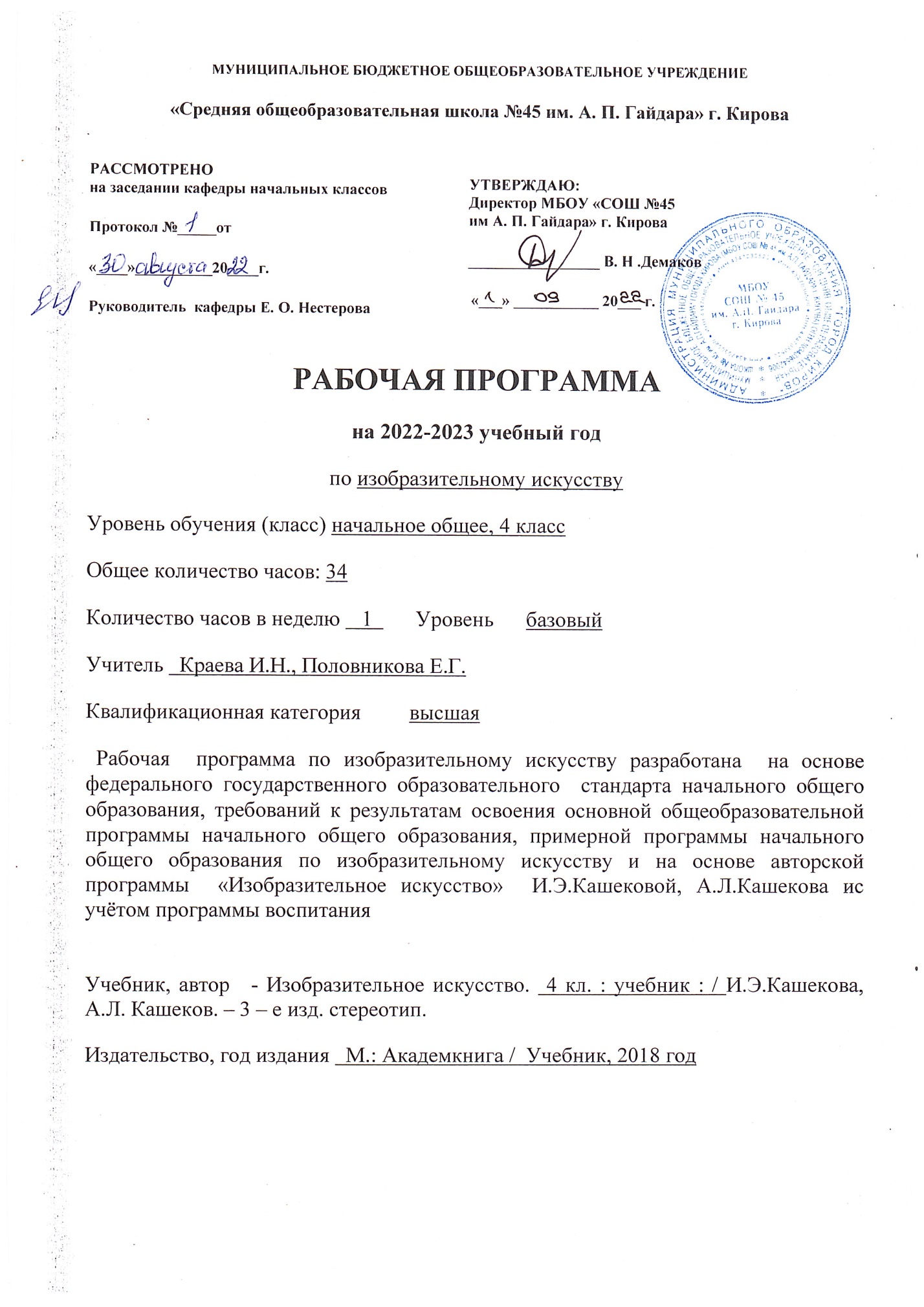 Пояснительная запискаСодержание учебного предмета1. Сведения о программе (примерной или авторской), на основании которой разработана рабочая программа, с указанием наименования, если есть – авторов и места, года изданияРабочая  программа по изобразительному искусству  для 4 класса разработана  на основе федерального государственного образовательного  стандарта начального общего образования, требований к результатам освоения основной общеобразовательной программы начального общего образования, примерной программы начального общего образования по изобразительному искусству и на основе авторской программы  «Изобразительное искусство»  И.Э.Кашековой, А.Л.Кашекова. УМК «Перспективная начальная школа» (Программы по учебным предметам,  Москва. Академкнига\учебник,с. 33, 2014г)Рабочая программа  для 4 класса ориентирована на использование учебника
Изобразительное искусство. 4 класс  : учебник / И. Э. Кашекова, А. Л. Кашеков. - Москва : Академкнига/Учебник, 2014. 3. Информация о количестве учебных часов, на которое рассчитана рабочая программа (в соответствии с учебным планом, годовым календарным учебным графиком), в том числе о количестве обязательных часов для проведения контрольных работРабочая программа расчитана на 34 учебные недели, __34 часа в годИх них контрольных работ 1 час (выставка работ в конце года)4. Информация об используемых технологиях обучения, формах уроков и т. п., а также о возможной внеурочной деятельности по предметуТехнологии обучения; Проектная технология - Технология развивающего обучения — Технология развития критического мышления - Здоровьесберегающие технологии — Технология интегрированного обучения —— Групповые технологии.Формы уроков: урок практических работ,урок-выставка творческих работ5. Планируемый результат на конец учебного года(в соответствии с требованиями, установленными федеральными государственными образовательными стандартами, образовательной программой образовательного учреждения).Программа позволяет добиваться следующих результатов освоения образовательной программы основного общего образования: Личностные результаты:-  в ценностно-ориентационной сфере: эмоционально-ценностное и осмысленное восприятие визуальных образов реальности и произведений искусства;  приобщение  к  художественной  культуре  как  части  общей культуры человечества;  воспитание художественного вкуса как способности эстетически чувствовать, воспринимать и оценивать явления окружающего мира и искусства; -  в  трудовой  сфере:  овладение  основами  культуры  практической работы  различными  материалами  и  инструментами  для  эстетической организации и оформлении бытовой и производственной среды; - в познавательной сфере: развитие способности ориентироваться в мире  народной  художественной  культуры;  овладение  элементарными средствами художественного изображения, для развития наблюдательности реального мира, способности к анализу и структурированию визуального образа на основе его эмоционально-нравственной оценки. Метапредметные результаты: -  в  ценностно-ориентационной  сфере: формирование  активного отношения к традициям культуры как эстетической и личностно-значимой ценности; воспитание уважения к истории культуры своего Отечества и к культуре  других  народов,  выраженной  в  архитектуре, изобразительном искусстве,  в  национальных  образах  предметно-материальной  и пространственной  среды  и  понимании  красоты  человека;    умение воспринимать  и  терпимо  относится  к  другой  точке  зрения,  другому восприятию мира; -  в  трудовой  сфере:  обретение  творческого  опыта, предопределяющего  способность  к  самостоятельной  продуктивной художественной деятельности; умение подходить эстетически к любому виду деятельности; готовность к осознанному выбору - в  познавательной  сфере:  развитие  художественно-образного мышления  как  неотъемлемой  части  целостного  мышления  человека; формирование способности к целостному художественному  восприятию мира;  развитие  фантазии,  воображения,  интуиции,  визуальной  памяти; получение  опыта  восприятия  и  аргументированной оценки  произведения искусства как основы формирования навыков коммуникации. Предметные результаты: -  получают знания об основных видах и жанрах изобразительных (пластических) искусств, их роли в культурном становлении человечества;  -  узнают изученные произведения; эстетически оценивают явления окружающего мира,  произведения искусства и высказывают суждения о них;  -  определяют  средства  выразительности  при  восприятии произведений;  анализируют  содержание,  образный  язык  произведений разных видов и жанров искусства;  - интерпретируют содержание произведений искусства, ведут диалог с автором и сверстниками по поводу содержания произведения; -  имеют  представление  о  знаково-символической  природе изобразительного искусства;   - применяют выразительные средства разных искусств для создания художественного образа.  ТемаКоличество часовХудожественный мир, сотворённый по законам сказкиСказочные сюжеты в произведениях русских художников. Их смысл и обучающее значение.  Виды искусства и их отражение в различных формах художественно-творческого освоения мира. Временные и пространственные искусства. Произведения изобразительного искусства, посвященные темам реальной жизни. О чём рассказывают эти произведения.  Общее и особенное в сказочных сюжетах и событиях реальной жизни, воспроизведенных художниками (на примере  картин Б. Неменский. Тишина. М. Шагал. Купание ребёнка. Т. Яблонская Хлеб. В. Васнецов. После побоища В. Перов. Тройка). Построение любого произведения искусства (литературного, музыкального, изобразительного) на конфликте двух противоположностей. В сказке – это начало пути - конец пути, живая вода - мёртвая вода, налево пойти или направо, верхний небесный мир – нижний подземный или подводный мир, светлые помыслы - чёрные мысли и т.п. Восприятие каждой пары противопоставлений как хорошее – плохое. Понятия: добро - зло, верх - низ, прошлое - будущее, лево - право и т.д. в жизни. Рождение сказки из реальной жизни. Произведения изобразительного искусства созданы художниками тоже на основе наблюдения реальной жизни.   Средства художественной выразительности, раскрывающие замысел произведения. Изображение художниками разных явлений окружающего мира. Использование средств художественной выразительности для раскрытия замысла художественного произведения (композиция картины, ритм, колорит, характер линий, формы предметов, местоположение героев в композиции и их костюмы, фон). Сочетание цветов в картине называется колорит.  В произведении изобразительного искусства художник в зависимости от замысла сталкивает противоположные по звучанию цвета, линии, формы для того, чтобы создать выразительный образ. Сравнение или противопоставление в картине: маленького и большого, высокого и низкого, света и тени. Натюрморт - изображение предметов, цветов, фруктов, овощей. Пейзаж - изображение природы. Раскрытие образа героя с помощью окружающей среды. Использование пейзажа для раскрытия состояния и помыслов персонажей картины (М. Нестеров «Видение отроку Варфоломею», В.Васнецов иллюстрация к поэме А.Пушкина «Песнь о вещем Олеге»). Сравнить характер природы, окружающей героев. Определить, какое она создаёт настроение, как образы героев вписываются в пространство, художник сравнивает или противопоставляет героев, изображает начало пути или конец пути, какой путь будет у героев долгий или короткий, трудный или лёгкий, светлый или мрачный.  2ч.Образы стихий Стихия - это среда, которая не зависит от человека. Основные природные стихии – ЗЕМЛЯ, ОГОНЬ, ВОЗДУХ, ВОДА. Понимание людьми с давних пор важности стихий для жизни человека. Мифы, а вслед за ними и сказки посвященные стихиям. Древние символы, обозначающие стихии. Стихии в картинах художников И. Левитана, К. Айвазовского, Н. Рериха. Помощь пейзажа в раскрытии величия и трагизма события (на примере фрагмента картины А. Альтдорфера «Битва Александра Македонского с Дарием»). Стихии, встретившиеся в картине. Смысл и значение древнего декора с символикой стихий.  Почтение человека к земле. часто Соотнесение образа Земли в искусстве с представлениями о родной земле, о родном крае, о Родине. Соотнесение образа земли в поэзии и в изобразительном искусстве.  Многозначность значений земли в искусстве: прочная твердая и непоколебимая опора; пространство земли,  располагающееся вокруг – спереди и сзади, слева и справа и расходится на четыре стороны – север и юг, запад и восток.  Ассоциация земли с фигурой прямоугольника или квадрата.  Качества 	свойственные 	прямоугольнику, 	их 	соответствие представлениям древних о качествах земли. Качества, свойственные земле в представлении древних –  твёрдость, постоянство, надёжность, уверенность.  Земля – символ плодородия и богатства во многих мифах мира. Образ Земли как Матери-Кормилицы в представлениях древних. Земля – символ трудолюбия, учит, что любые преграды можно снести упорным несгибаемым трудом. Земля – символ жизни, здравого смысла, стабильности, веры в настоящее и в  традиции. Слово «ЗЕМЛЯ» синоним слова «МИР». Связь древних обрядов с Землей. Уральский сказочник П. Бажов и его герои. Волшебный Ключ земли, способный людям светлые перемены в жизни открыть. Ключ – символ открытия тайн, нового знания и мудрости. Сказки, в которых ключ играл решающее значение («Буратино или Золотой ключик», «Королевство кривых зеркал» и др.). Зависимость формы и декора ключа в сказке от его предназначения.  Связь для человека воздуха с восприятием неба. Величественность, огромность и недосягаемость воздушной стихии. Небо – источник влаги и тепла: держатель светящего и греющего солнца, податель воды, поящей всё живое. Поклонение небу, ожидание от него помощи или наказания. Страх перед небом. Небо – место обитания милостивых и карающих богов в мифах.  Мать-Земля, Небо-отец в представлении древних. Противопоставление воздуха земле, наделение его противоположными качествами. Олицетворение воздухом движения, стремления к открытию нового: новых знаний, новых возможностей; непредсказуемость. В мифах Царство ветров — это священный центр воздуха. Воздух – символ свободы и перемен, воображения и полёта фантазии. Связь со стихией воздуха Воздушных замков – символа прекрасной, недосягаемой мечты. Воздух – среда обитания сказочных существ: эльфов, сильфид и фей в сказках.  Символы воздуха в искусстве –  птицы, облака, крылья, воздушный змей или образы лёгких эльфов. Отождествление воздуха с дыханием или порывом ветра в древних народных верованиях. Значение воздушной стихии (Ветра) в сказке А.Пушкина «Сказка о мёртвой царевне и семи богатырях».  Изображение эмоционально выразительных состояний природы (Н. Рерих «Небесный бой», И. Левитан «Над вечным покоем»,  У.Тернер «Метель», А. Рылов «В голубом просторе» и др.). Завораживающее впечатление от горящего пламени, костра или свечи. Огонь – символом власти и победы света и жизни над мраком и смертью. Огонь с древнейших времён священное явление для человека. Значение огня и света в жизни человека и природы. Символика огня – треугольник, направленный остриём вверх; пламя, факел, солнечные лучи. Огонь союзник человека. Горящий очаг – символ семейного благополучия. Огонь – символ справедливости, праведного гнева, который может покарать виновного и обогреть нуждающегося. Огненный меч – символ справедливости, карающий тех, кто сеет мрак. Огонь –  враг человека. Огонь как символ зла, коварства и жестокости. Он наделен хитростью и безграничной силой, не щадит никого, пожирая и превращая в пепел всё, что находится на его пути. Огненная карающая безжалостная бездна – ад – в мифах многих народов. Образ древнегреческого героя мифа Прометея, добывшего огонь для людей и жестоко наказанного за это богами. Прометей – символ героического несения света, истины, открытия людям нового знания. Вместе с огнём к людям пришли сокровенные знания, скрываемые  богами. Образ Прометея воплощает смелость и мужество, любовь к свободе и к людям. Все искусства – дар Прометея человечеству. Ежегодные празднества в честь Прометея в древних Афинах. Традиция зажигать на празднике факел. Олимпийские игры и Олимпийский огонь.   Образ Прометея в произведениях поэтов и художников, скульпторов и композиторов.    Предания мифов многих народов о том, что мир создавался из тёмной воды – символа первозданного хаоса. Двойственность Воды по своему значению: океаны, моря быстроводные реки с неизведанными омутами и порогами, озёра и пруды несут пользу, но и таят опасность для человека. Враждебность воды, стихийные бедствия. Коварность и непостоянство воды, переменчивость, способность принять форму сосуда,   легко обтекать препятствия, но при этом сама не изменяется. Тайна воды: её видимая мягкость и податливость скрывают упорство и силу. Народная мудрость: «Капля камень точит». Образ потока – символ  трудностей и непреодолимых преград. Спокойна текущая вода – «живая вода», символ неумолимого хода времени, невозможности его вернуть. Река – символ забвения. Разделение рекой в мифологии многих народов мира живых и мира умерших. Вода – источник жизни, не возможность живым существам жить без воды. Вода – символ обновления, очищения, здоровья долголетия. В мифах славян реки и ручьи – это сосуды, по которым течет кровь Земли. В христианстве чистая вода олицетворяет восстановление, обновление, очищение, освящение и крещение. Символ воды, водной стихии трезубец бога морей Посейдона. Древнее изображение воды – волнистая линия. Символы Солнца, Земли и Воды («косички», «змейки») в деревянной резьбе, украшающей избу.   7ч.Художественные образы мирового искусства. Героические образы Древней ГрецииВ основе греческой культуры, так же как и любой другой лежат мифы и легенды о богах и героях. Культура Древней Греции - одна из самых замечательных в истории человечества. Эпоха Античности. Значение культуры Древней Греции для развития последующей культуры Европы: театр, математика, спортивные состязания, мифология, храмы, скульптура, новый взгляд на человека. Жизнь, мечты и героические подвиги народа в мифологии античности. Греческие боги – Зевс, Посейдон, Аид, и таинственные силы природы.  Архитектура - это искусство проектирования и строительства зданий. Храмы древней Греции. Главный храм Афинского Акрополя – Парфенон – вершина античной архитектуры. Акрополь - возвышенная и укреплённая часть древнегреческого города. Одним из величайших открытий греческой культуры был театр. Амфитеатр. Особенности греческого театра.  Рождение греческого театра из древнего ритуала, посвященного богу виноделия Дионису – символу умирающей и возрождающейся природы. Красочное зрелище праздника, торжественная процессия, состязания драматургов, поэтов, хоров. Трагедия –  спектакль с печальным концом. Комедия – весёлое, смешное  представление. Костюм и маска актера. Передача с помощью маски характера или настроения персонажа: хохота, горести, испуга, умиротворения. Значение цвета маски: багровый означал раздражённого человека, рыжий - хитрого и коварного. Двойные маски с разными выражениями лица. Античные маски. Использование масок в более поздние эпохи.  Человек наряду с богами центральная фигура изобразительного искусства. Основные качества достойного человека: мужество, отвага, доблесть, решительность – черты, способные подчеркнуть в нём в первую очередь гражданина – защитника своей страны.  Лучшие черты характера человека облачены в прекрасную, гармоничную форму – физически развитое, сильное, соразмерное тело. Искусство скульптуры. Образы скульптуры. Выражение свободолюбивого духа греков в соразмерности мира и человека. Образы богов и людей в искусстве древней Греции: Одежда человека древней Греции: хитон и гиматий. Хитон – мужская и женская нижняя одежда наподобие рубашки, чаще без рукавов. Гиматий - верхняя мужская и женская одежда. Сравнение образов античной  архитектуры и человека.  3ч.Одухотворённые образы СредневековьяОбраз Великого Бога –  милостивого и карающего, знающего всё о каждом человеке и воздающего по заслугам –  в центре культуры и искусства Европы в Средние века.  Строительство града Божьего на Земле. Возвышенные представления людей о Космосе и величественные, устремлённые к небу,  соборы,  воплотившие идеалы эпохи. Переплетение  реальности и фантазии в искусстве готики. Значение эмоций человека. Искусство дарит человеку ощущение просветлённой радости, покоя и умиления или заставляет страдать,  испытывать чувство страха и безысходности. Украшение соборов скульптурами фигур святых или жуткими чудовищами, словно только что вышедшие из страшной сказки. Культура Средневековой Европы получила название – готика.  Возвышение готического собора над центральной частью города. Образ готического собора. Неприступные, мощные замки-крепости, в которых жили семьи рыцарей.  Декоративное оформление соборов и его воспитательная роль. Архитектурный облик собора и скульптурные образы святых,   символические образы  заморских чудищ: чертей и обезьян, химер, горгулий и пр. Народные сказания и образы чудищ в живописи средневековья. Сочетания в одном образе зверя и человека, рогатых коней и птиц на звериных лапах, монстров.  Многочисленные скульптуры персонажей Священного писания, святых, королей при входе в готический храм. Создание ими огромного эмоционального напряжения. Устремлённость вверх формы зданий и вытянутых фигур святых, как  призыв человеку забыть о земных невзгодах и устремиться душой ввысь, к Богу. Устремлённость к возвышенному и недосягаемому небу в образе человека.  Яркие цветные витражи на окнах готических соборов. Витраж - это орнамент или декоративная композиция, созданная из кусочков цветного стекла. Декоративные орнаменты и композиции с фигурами людей в витражах.  Вертикаль - знак эпохи средневековья - она подчиняет себе не только архитектуру, но и костюм, обувь, все прикладное и станковое искусство. Внешний вид человека, его соответствие главной идее времени. Высокие головные уборы конусообразной формы. Остроугольной формы костюма и завышенная линия талии, придающие женской фигуре стройность и утонченность, удлинение пропорций. Силуэт наполняется движением, также как силуэт готического храма.  Человек живёт в мире знаков. Знаками являются: буквы и цифры, музыкальные ноты и эмблемы, гербы стран и народов,  флаги и шахматные фигуры, ордена и медали. Знаки помогают человеку лучше понимать окружающий мир и ориентироваться  в нём.  Знаки дорожного движения, знаки Зодиака. Знаки разных наук и искусств.   Вера древними в неразрывную связь знака и предмета, которого знак обозначает. Рисунки на стенах пещер знаков животных и проведение ритуала охоты. Вера, что если во время ритуала «убит» знак зверя, охота будет удачной. Изображения, которые можно рассматривать как знак и как символ. Древнейшие знаки и символы – основа развития письменности.  Знак Средневековья – вертикаль, передающая общий строй архитектуры, одежды, предметов. Рождение в ХI веке возник яркого, образного языка геральдики. Геральдика - это одновременно наука о правилах составления и  искусство художественного оформления герба. Герб как отличительный знак в Средние века. Украшение гербами знамен, городских построек, карет и щитов рыцарей, одежды господ и их слуг. Соответствие изображения на гербе роду занятий, характеру, устремлениям их владельцев. Язык геральдики раскрывает смысл многих средневековых изображений. Смысл изображения: лев – сила, власть, царственность; ворон - мудрость и долголетие; орёл - высота духа, благородство и прозорливость; волк - бесстрашие, собака - преданность, птица феникс - бессмертие и возрождение, мех горностая - чистоту и королевское достоинство. Формы гербов. Изображения и цвета герба. Общее в построении разных гербов. Герб может иметь простую или сложную композицию. Простые и сложные композиции гербов. Этапы работы над гербом. Знак Венеры – женское начало. Знак Марса – мужское начало.  Значение цвета в гербах и в живописи Средних веков. Важность языка геральдики для рыцарей. Язык геральдики в турнирных рыцарских доспехах. Рыцарские турниры — боевые состязания, облечённые в праздничную форму. Изображение герба на щите каждого рыцаря.  Образы сказки Шарля Перро «Спящая красавица». Иллюстрации к сказке «Спящая красавица» (А. Зик, Э.Булатов, О.Васильев и др.). Черты средневековой культуры в иллюстрациях к сказке «Спящая красавица». Старинный французский замок Юссо – прообраз замка из сказки. Мощные стены и башни, высокие конусообразные крыши, острые шпили, маленькие таинственные окошки.   Течение времени в сказках: «Жили старик со старухой тридцать лет и три года...», «долго ли коротко ли...», «скоро сказка сказывается, да не скоро дело делается», «ночь простоять, да день продержаться». Часы – как символ идущего, навсегда проходящего времени и даже жизни. Солнечные часы. Песочные часы. Пословицы о времени. Смысл часов на картинах художников. Натюрморты голландских художников.  Роль часов в сказках. Иллюстрации к сказке Шарля Перро  «Золушка». Образ Золушки в иллюстрациях разных художников.  Бег 	времени 	на 	эскизах 	декораций. 	Оформление 	спектакля. Подготовительная работа художника: эскизы костюмов героев, эскизы и макеты декораций.  10ч.Сказочные образы ВостокаПутешествие в чудесный мир волшебных сказок народов Востока. Символы сказок Востока. Символические образы героев сказок – важные и коварные султаны, бедные и смекалистые рыбаки, хитрые торговцы и мудрые женщины, звери и птицы. Особые черты искусства каждой страны Востока (Турция, Иран, Индия, Корея, Китай, Япония). Отражение в искусстве сложившегося веками уклада жизни, понимания красоты человека и его гармонии с окружающим миром. Вековая мудрость Востока, сокрытая в искусстве. Значение жаркого, засушливого климата для характера искусства стран Востока. Собрание старинных арабских сказок «Тысяча и одна ночь». Образы сказок «Волшебная лампа Алладина», «Али Баба и сорок разбойников», «Рассказ о царевиче и семи визирях», «Сказка о Синдбаде-мореходе» и др. Отражение в сказках культуры многих стран Ближнего и Среднего Востока, а также Северной Африки.  Разнообразие природы на Востоке. Цветущие сады при роскошных дворцах, узкие глинобитные улочки в бедных районах города, испепеляющая жаром пустыня, штормовые волны моря, мрачные подземелья, пещеры. Краски и цветовые сочетания в природе Востока. Обобщённые образы Востока в живописи армянского художника Мартироса Сарьяна.  Голубая мечеть в Стамбуле – одно из самых красивых сооружений восточного мира.  Богатство декора архитектурных сооружений Востока. Содержат геометрический и растительный орнамент изразцов. Мечеть - это мусульманский храм. Высокие башни - колокольни по углам мечети – минареты. Медресе - религиозное учебное заведение. Представления людей Арабского Востока во многом определялось мифологией. Образы мифологии: джины-демоны, сотворенные из чистого огня. Фантастические возможности джинов: умели летать, пробираться глубоко под землю и воду, становиться невидимыми, превращаться в людей, зверей, птиц и растения. Местом их обитания могли служить волшебная лампа, закупоренная бутылка или древний кувшин. Джин – защитник, помощник и джин – враг. Защитный амулет Востока «Ладонь Фатимы» или «Рука Фатимы».     Богатые фольклорные традиции – дающие образ человека. Отсутствие живописи на арабском Востоке. Книжная миниатюра Персии –    иллюстрации к произведениям поэтов. Образ человека, запечатлённый в миниатюре, его одежда, окружающие предметы. Качествами настоящего мужчины:  великодушие, щедрость, доблесть, стойкость, верность данному слову. Постоянное утверждение мужчиной своего превосходства перед противником, забота о семье, почтение старикам. Элементы одежды, дополняющие образ мужчины? Жизнь восточных женщин полна тайн и загадок.  Истории об образованных восточных девушках, одетых в яркие нарядные одежды, расшитые золотыми узорами, живших в роскошных дворцах. Другие женщины – нежные жёны, хорошие хозяйки и заботливые матери, главное качество – спокойная покорность судьбе, молчаливость, достоинство, плавная и величавая походка. Длинная, свободная одежда, закрывающая женщину с головы до пят. Надвинутый на лоб платок, кроткий, выразительный взгляд. Влияние традиций персидской архитектуры на древнюю, богатую собственными традициями Индию. Мусульманская архитектура в Индии. Мраморный мавзолей Тадж-Махал. Образы традиционного искусства Индии. Отличия в силуэтах индийских храмов - мусульманского и традиционного.  Архитектурное сооружение Ступа - древнейший символ индийской культуры («вершина», «верхушка»). Ступа - символ мудрости Будды – человека, основавшего одну из мировых религий – буддизм. Ступа как вертикальная модель Вселенной.  Символические формы ступы: квадрат  в основании постройки – символ порядка и устойчивости, круглая, убывающая по спирали форма колокола – символ движения и развития. В Индии в отличие от арабского Востока очень распространена скульптура. Скульптурные образы индийских богов в виде человека и животных богато украшают храмы снаружи и внутри. Один из центральных образов в Индии - Будда. Его изображение помещают даже на крыши храмов! Особое значение слона в Индии. Ганеша – бог с головой слона. Изображение слона в оформлении храмовой архитектуры. Слоны в современной Индии.  Фестиваль слонов. Слоны –  персонажи древних и современных росписей. Слон в Индии – символом мудрых правителей. Значение росписи в искусстве Индии. Настенная живопись в древних храмах, украшение панно и расписанными яркими узорами тканями современных помещений.  Отражение в живописи и в миниатюре представления жителей Индии о прекрасном человеке. Герои мифов, правители, танцовщицы, музыканты, гуляющие юноши и девушки, воспроизведенные среди яркого многоцветия мелких декоративных деталей. Замедленность плавных и грациозных движений. Условность лиц, эмоциональность.  Изображение фигур на фоне пышного тропического пейзажа: густых крон и лиан, обвивающих стволы деревьев. Характерные черты: смуглые лица изогнутые дугой тёмные брови, большие выразительные глаза, чёрные, разделённые прямым пробором, волосы свободно спадают на плечи или собраны в пучок на затылке.  Одежда – сари из легких тканей. Использование многочисленных украшений: серьги, бусы, кольца, браслеты, гирлянды из цветов. Традиционная одежда мужчин (тюрбан, длинная рубаха, легкие брюки). Роль декоративного фона в живописи. Заполнение яркими и сочными красками линейного рисунка.  Основные темы изображений в миниатюре – божества, мифологические сказания, сцены из известных поэм, звери, птицы, растения, люди в красочной и тонко выписанной одежде. Интерьер - это внутреннее пространство здания, а также убранство помещений. Древние и современные изображения индийских женщин.  Древний Китай – одна из самых высокоразвитых стран мира. Изобретение в Китае шёлка, фарфора и бумаги. Необычная архитектура и живопись Китая.  Связь с природой. Высокие многоярусные пагоды своими очертаниями напоминают горы, изображениями которых богата китайская живопись. Значение художника в древнем Китае: «Он раскроет природу природы, он закончит деяние творца». Любовь к  изображению пейзажей с облаками и деревьями, острыми вершинами гор и  округлыми очертания холмов, пещерами и ущельями, ветвями дорог, ведущих в горы и деревьями у изгибов дорог. Размещение на небольшом листе сотни тысяч верст: «Восток, и запад, и север, и юг лежат перед взором во всей красе. Весна или лето, осень, зима рождаются прямо под кистью». Изображение деревьев. Одухотворённые и поэтичные пейзажи в искусстве Китая. Художественные материалы: тушь или акварель на вертикальных свитках. Дополнение рисунков  надписями в виде иероглифов. Вертикальное расположение строки. Сравнение рисунка со сновидением: краски и телесность изображаемого тают в пустоте листа.   Два вида пейзажа в Китае. Обобщенный образ ландшафта в работах придворных китайских художников. а любили Изображение природы через детали: не целый лес, а одно дерево или ветка, не букет цветов, а один цветок в работах художников-самоучек за стенами императорского дворца. Каждый предмет - символ. Переход этой традиции в японское искусство. Пространство в пейзаже – символ бесконечности мира, включающего в себя необъятную мощь и величие природы. Символическое значение предметов.  Центральное место Дракона в китайской мифологии.  Дракон - существо доброе и милостивое, объединяет в себе 4 стихии – вода и огонь, земля и воздух. С действиями Дракона соотносят времена года. Внешний облик дракона: «У дракона рога оленя, голова верблюда, глаза черта, шея змеи, живот напоминает раковину, когти орлиные, лапы тигра, уши быка». Облик Дракона говорит о его первенстве среди всех земных обитателей. Дракон –  защитник от зла и нечистой силы, символ счастья и благоденствия. Украшение фигурами драконов императорских дворцов Воздушные змеи и китайские фонарики в форме Дракона.  Соединение реального образа человека в  китайской живописи с фантастическими и причудливыми образами растений, птиц, драконов, различных духов. Женщины, изображённые на свитках, являются частью пышного, цветущего мира. Многоцветие садов, заросли бамбука, бабочки и диковинные птицы. Одежда женщин из ярких шёлковых тканей, расписанных орнаментами с изображениями  пионов, лотоса, тростника, бабочек, драконов, пагод, рыбок, мотивов пейзажа. Огромные причёски, украшенные замысловатыми заколками и бусинами. Головы  на тонких, затянутых воротниками-стойками шейках уподобляются хрупким фарфорофым изделиям. Значение веера в древнем Китае как  признака достатка и авторитетности его владельца. На веере изображались горы, реки, цветы, птицы и звери, иногда портреты.  11ч.Музеи и выставкиОбразы искусства разных стран и народов можно увидеть в различных музеях мира. Главные музеи России в Москве и в Санкт-Петербурге. Музеи искусства в родном городе, районе, области? Произведения известных художников и скульпторов в музеях родного города. Художественные выставки.  1ч.